Campinas, xx de xx de 20xxAoCoordenador de Pós-Graduação da FEAGRIProf. Dr. Ariovaldo José da SilvaAssunto: Solicitação de coorientação ao aluno do programa de pós-graduação da FEAGRISolicito que o(a) Prof.(a) Dr.(a) xxxx, (área de atuação) da (nome da empresa/universidade), do curso de (doutorado/mestrado), sob minha orientação, cooriente o (a) aluno(a) xxxxxxxxx – RA xxxxxxx em seu Projeto xxxxxxxxx.Esta solicitação se justifica por (informar o motivo).Sem mais para o momento e a disposição para maiores esclarecimentos._____________________________Prof.(a) Dr.(a) xxxxOrientador(a) _____________________________Prof.(a) Dr. (a) xxxCoorientador_____________________________Aluno(a) xxxx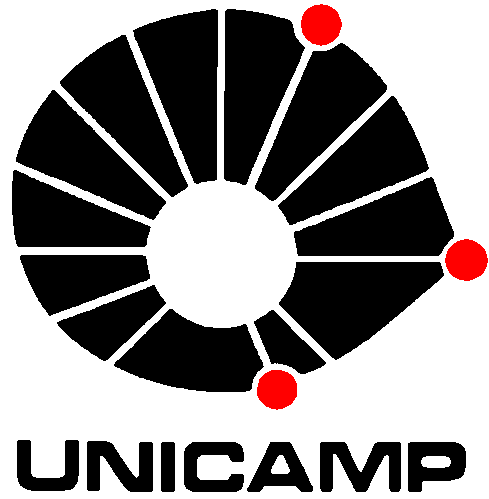 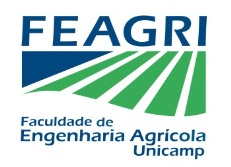 